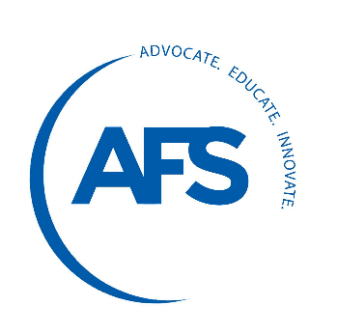 AFS Millionaires Safety Award ApplicationAward Criteria The AFS Millionaires Safety Award recognizes AFS Corporate Member facilities, at a single location, which have achieved one-million hours, or any million-hour increment, without a lost-time incident (injury, illness or death).  The work-hour count begins the day following the facility’s last lost-time incident.  The millionth-hour milestone must have been reached during the period between January 1, 2021, and December 31, 2021.Note: Reaching the million-hour increment does not mean that all hours were accumulated in 2021.  It may take years to achieve, but the final millionth-hour must have been reached during 2021.Only AFS Corporate Members are eligible to enter. Application deadline is January 31st, 2022. If you have any questions, please email kperna@afsinc.org	Application Details — (Please type/print)Organization name (Name as it will appear on the plaque): 	Award Facility Location: 	 NAICS/SIC:  	Process/Product(s) Made:	 Number of Employees: 	Company Contact: 	 Title: 	Address:  	City:	 State:	 Zip:  	Phone:	 E-mail:  	Million-hour increment of	 hours was achieved on 	, 20__			(Ex. 1 or 2, or 5 million)Application Verification — (Signed and dated by company officer)I certify that the above information is correct, and we are an AFS Corporate Member:Print name:	Signature:  	Title:	Date:  	E-mail completed application to:Kimberly Perna: kperna@afsinc.orgDeadline: January 31st, 2022